Lesson 7: Integers of QuadraticsLet’s explore operations with integers7.1: Math Talk: Missing ValuesMentally solve each equation for .7.2: Finding Pairs that WorkFor each question, find a pair of integers with the given product and sum.product: 6, sum: 5product: 6, sum: 7product: 4, sum: -5product: -1, sum: 0product: -6, sum: 1product: -12, sum: -1product: -12, sum: 47.3: Factor ExpansionFor each question:rewrite the expression in standard formcompare your question and solution with your partnerbe prepared to explain anything you notice in the comparisonPartner A:Partner B: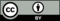 © CC BY 2019 by Illustrative Mathematics®